środa, 24 czerwca 2020 r.Temat: Samo-się- pisanie- piękno w poezji Joanny Kulmowej. Bezpieczeństwo w  czasie wypoczynku. Znaki rzymskie.Uwaga! Proszę wejść na stronę internetową Szkoły i przeczytać informację o zakończeniu roku szkolnego 2019/2020.Dzisiaj na zajęciach przeczytacie wiersze J. Kulmowej Samo- się pisanie i Maria Wanna. Dokonacie analizy treści wierszy i porównacie ich budowę. Poznacie zasady bezpiecznego zachowania się na lotnisku i w górach. Nauczycie się udzielać pierwszej pomocy. Przypomnicie sobie znaki rzymskie. Przeczytaj wiersze Joanny Kulmowej Samo- się –pisanie i Maria Wannahttps://flipbooki.mac.pl/ew/oto-ja-klasa3-podr-hum-2/mobile/index.html#p=68 Odpowiedz na pytania :Jaka pora jest najlepsza do pisania wierszy? Dlaczego?Co się dzieje z wierszem, kiedy nadchodzi dzień?Co trzeba zrobić, żeby przywołać wiersze, które powstają w nocy?W każdym wierszu policz wersy i wskaż rymy i uzupełnij ćwiczenia 1-3, str. 46-47 w ćwiczeniach pol.-społecznych. Zadanie na stronie 48 jest zadaniem dla chętnych. Niedługo wakacje- przypomnienie zasad bezpieczeństwa obowiązujących w czasie wakacjiZASADY BEZPIECZNEGO SPĘDZANIA WAKACJI LETNICH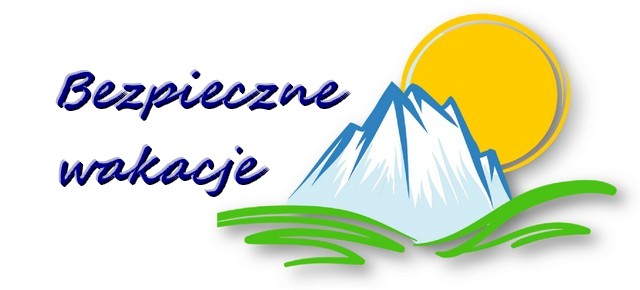 1. Bezpieczeństwo na drodze- Pamiętaj, że jezdnia nie jest placem zabaw! Zachowaj na niej wyjątkową ostrożność.- Korzystaj ze ścieżek rowerowych; jeżeli jedziesz po jezdni, przestrzegaj przepisów ruchu drogowego.- Pamiętaj, że unikniesz urazów, jeśli będziesz zakładał kask ochraniający głowę.- Uważaj podczas przechodzenia przez jezdnię, korzystaj z przejść dla pieszych.- Bądź widoczny na drodze (używaj odblasków, świateł, kamizelki odblaskowej).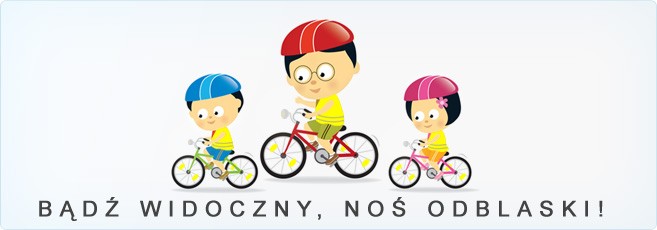 2. Bezpieczeństwo nad wodą- Pamiętaj, że kąpiemy się tylko w miejscach wyznaczonych i oznakowanych (kąpieliska strzeżone).- Nigdy nie skacz do wody w miejscach, które nie są do tego przeznaczone.- Nie wchodź do wody po posiłku.- Zawsze słuchaj poleceń ratownika.- W wodzie zachowuj się ostrożnie i nie utrudniaj kąpieli innym.- Nie zaśmiecaj plaży, dbaj o jej czystość.- Zapoznaj się z regulaminem kąpieliska i przestrzegaj go.- Korzystając ze sprzętu wodnego zakładaj kapok.- Podczas upalnych dni unikaj przegrzania i odwodnienia organizmu, pij dużo wody (3 litry na dzień), unikaj oparzeń słonecznych skóry, opalaj się tylko używając kremu z filtrem słonecznym, chroń oczy nosząc okulary słoneczne, noś nakrycie głowy.Przeczytaj informacje o bezpiecznym zachowaniu na lotnisku i w górach. Przeanalizuj sytuację przedstawione na obrazkach i zapamiętaj zasady  bezpiecznego zachowania  w tych miejscach. Podręcznik matematyczno- przyrodniczy str. 66-67. https://flipbooki.mac.pl/ew/oto-ja-klasa3-podr-hum-2/mobile/index.html#p=68 Obejrzyj film Pierwsza pomoc w szkole. Film możesz obejrzeć z rodzicem. Zapamiętaj jak najwięcej informacji na temat udzielania pierwszej pomocy. https://youtu.be/akctkFs-Ewg Powtórz wiadomości o znakach rzymskich ( ćw. mat.-przyr. str. 76, zad. 1-4). Zapamiętaj! L- to cyfra 50.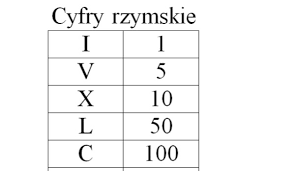 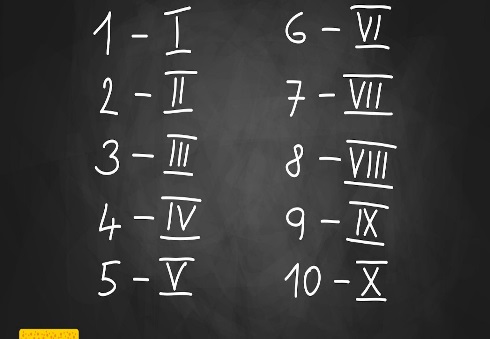 Zadanie Pani Marzeny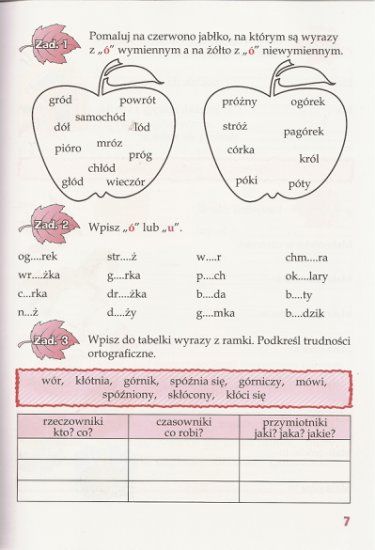 Pozdrawiam was serdecznie, wychowawczyni Bogumiła Szymczak